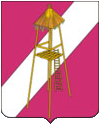 АДМИНИСТРАЦИЯ СЕРГИЕВСКОГО СЕЛЬСКОГО ПОСЕЛЕНИЯКОРЕНОВСКОГО РАЙОНАРАСПОРЯЖЕНИЕ01 ноября 2016 года							              № 50.1-рст. СергиевскаяО проведении инвентаризации зеленых насажденийНа основании  постановления администрации Сергиевского сельского поселения Кореновского района от 4 апреля 2016 года № 47 «О проведении инвентаризации зеленых насаждений на территории Сергиевского сельского поселения Кореновского района».1. Провести инвентаризацию зеленых насаждений общего пользования на территории Сергиевского сельского поселения с 1 ноября 2016 года по 10 ноября 2016 года.2. Провести инвентаризацию зеленых насаждений ограниченного и специального назначения пользования на территории Сергиевского сельского поселения с 10 ноября 2016 года по 20 ноября 2016 года.3. Назначить ответственным за проведение инвентаризации специалиста 1 категории общего отдела Е.А. Рохманка.4. Распоряжение вступает в силу со дня его подписания.Глава Сергиевского сельского поселенияКореновского района                                                                            С.А. Басеев